OFICIAL MINUTES OF A REGULAR MEETINGOF THE BOARD OF EDUCATIONBOX ELDER COUNTY SCHOOL DISTRICTClosed SessionWade Hyde conducted and opened the meeting. Nancy Kennedy made the motion to move into closed session for the purpose of discussing the superintendent’s evaluation Bryan Smith seconded the motion. A verbal roll call revealed a unanimous vote in the affirmative.A closed session was held at 5:30 p.m. in the Theater Room where the evaluation of Superintendent Tolman was reviewed and discussed.Connie Archibald made the motion to move into open session Nancy Kennedy seconded the motion with all members present except Lynn Capener, Carrie Ann Johnson, and Karen Cronin. A verbal vote revealed a unanimous vote for convening into regular board meeting with all members present except Lynn Capener and Carrie Ann Johnson.Tentative minutes of a Regular Meeting of the Board of Education, Box Elder County School District, held Wednesday evening January 13, 2016 at 6:30 p.m. at the O. Jay and Tamra Call Education Center.Those in attendance at the meeting included Board Vice President Wade Hyde, Members Nancy Kennedy, Connie Archibald, Bryan Smith, Karen Cronin, and student board member Madison Wight.  Also present were Superintendent Ronald Tolman, Assistant Superintendents, Darin Nielsen and Terry Jackson, Business Administrator Rod Cook, officers of the Box Elder Education Association, district employees, representatives of the press and interested citizens.    Vice President Hyde welcomed those in attendance and conducted the business of the meeting.  After the prayer, which was offered by Darin Nielsen, Karen Cronin led the audience in the pledge of allegiance.RecognitionsConnie Archibald recognized the following people and organizations:	USBA and the annual workshop	Box Elder High School Madrigals	Noellele Pikus Pace - Keynote Speaker at USBA	Daniel Francom – Teacher at Fielding Elementary	PJ Sutton – Volunteer at ACYI	David Fox – Volunteer at North Park Elementary	Anna Thompson – Volunteer at North Park Elementary	Arlie Pittman - Volunteer at BEHS	Carol Thompson – Volunteer at Snowville ElementaryIn memorial Kathy Potter was recognized as a beautiful person, terrific teacher and aide.Approval of AgendaKaren Cronin made the motion to approve the agenda as listed. Bryan Smith seconded the motion which passed unanimously.Public CommentThere were no sign ups for public comment.	Action ItemsReview of policies 1034 Board of Education Conduct and 1035 Board Member EthicsSuperintendent Tolman encouraged board members to sign the ethics and conflict of interest forms and read the Board of Education Conduct policy.Board Committee AssignmentsConnie Archibald made the motion to approve the current committee assignments as constituted.  Nancy Kennedy seconded the motion which passed unanimously.STEM Committee – Bryan Smith and Karen CroninBridgerland ATC Board – Carrie Ann JohnsonBox Elder School District Foundation Board – Lynn CapenerBudget Committee – Wade Hyde, Connie Archibald, and Nancy KennedyBoys & Girls Club Board – Karen CroninUSBA Board – Nancy KennedyRecognitions – Connie ArchibaldCapital Improvement Committee – Lynn Capener, Nancy Kennedy, Karin Cronin, Rod Cook, Jim Christensen, and Superintendent Ron TolmanPolicy Review Committee – Nancy Kennedy, Connie Archibald, Superintendent Ron Tolman, Terry Jackson, Darin Nielsen, and Rod CookUtah High School Athletic Association Board – there is no current representationBoard Meeting Calendar 2016Bryan Smith made the motion to approve the board meeting calendar as presented. Nancy Kennedy seconded the motion which passed unanimously.Box Elder School District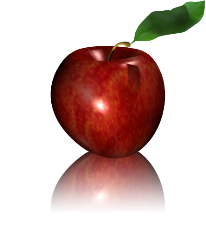 School Board & Municipal Building AuthorityMeeting Schedule2016 School Year2016	PlaceJanuary 13 	 6:30 p.m.	District OfficeFebruary 10	 6:30 p.m.	Young IntermediateMarch 9	 6:30 p.m.	District OfficeApril 13	 6:30 p.m.	District OfficeMay 11 	 6:30 p.m.	Box Elder High (retirees)June 8 	 6:30 p.m.	District OfficeJuly 13	 6:30 p.m.	District OfficeAugust 10	 6:30 p.m.	District OfficeSeptember 14	 6:30 p.m.	McKinley ElementaryOctober 12	 6:30 p.m.	District OfficeNovember 9	 6:30 p.m.	Foothill ElementaryDecember 14	 6:30 p.m.	District OfficeApproval of School Fees 2016-2017Bryan Smith expressed gratitude to the schools for keeping the fees the same to help families financially.Bryan Smith made the motion to approve the fees as presented to the board Connie Archibald seconded the motion which passed unanimously.Box Elder School DistrictGeneral Student Fees & Deposits 2016-2017High SchoolProgram	FeeStudent Body ............................................................................................................... $20.00 Class Change (unnecessary changes)	15.00Class (May be charged starting 9th Grade)	3.00Athletic Fee (maximum $140.00/year/student or$210.00 maximum/family) ..................................................................................	70.00/sportFootball Helmet Reconditioning (does not apply to maximum above)	25.00Extracurricular Activities Drug & Alcohol Testing Fee	10.00Digital Curriculum/Textbook Fee	30.00Locker	3.00Music Instrument Rental ................................................................................................ 35.00/trim.Uniform Rental & Cleaning - Music Department	20.00Caps & Gowns for Graduation (price set by suppliers) ........................................................ 20.00/approx. Yearbook (optional)	40.00-45.00General Class Fee..................................................................................................... $104.00Drivers Education Fee	195.00Arioso (BEHS)	60.00Madrigals	100.00Dual Enrollment Fee.................................................................................................... $75.00Additional fees may be charged for student participation in field trips. Bridgerland Classes - All Bridgerland fees will be charged and collected by BridgerlandConcurrent Enrollment - Fees from individual college/university may vary from $5-$30 per trimester hour. - All concurrent enrollment classes require the purchase of appropriate college textbooks.Early CollegeUSU BISE 1400 - $7.00WSU Fees, books, ½ tuition up to $400 & full tuition.Box Elder School DistrictGeneral Student Fees & Deposits 2016-2017Middle School (8th – 9th Grade)Program	FeeClass Change .....................................................................................................................................$15.00Locker	3.00Student Body Fee (Middle) (Not to Exceed)	15.00Class (May be charged starting 9th Grade)	3.00General Course Fees (Not to Exceed)	80.00Digital Curriculum/Textbook Fee	30.00Handbook (Bear River Middle School) (Not to Exceed)	7.00Music Instrument Rental................................................................................................ 35.00/trim.Yearbook (optional)	25.00Additional fees may be charged for student participation in field trips.Dual Enrollment Fee.................................................................................................... $75.00Expenditure Limits - Secondary School Student GroupsPolicy #5230, “Student Fees” requires that, “Expenditure limits for uniforms, dues, travel (other than trips authorized under Policy #5320), etc., for students participating in clubs, marching groups, musical groups, cheerleaders, and other similar school-sponsored organizations be established annually by the Board of Education.”(USHAA budget restrictions for drill team limits the total expenditure, including the value of donations [material, supplies, and money] to $600 for routines used in state competition performed during the drill team season.)Marching Groups (Drill Teams & Color Guards)(Excluding such items as tennis racquets, golf clubs, specialized shoes)*Does not include state and national dues, or optional activities not required to belong to the club.Box Elder School DistrictGeneral Student Fees & Deposits 2016-2017Intermediate (6th - 7th Grade)Program	FeeClass Change .............................................................................................................................. $15.00Locker	3.00Student Body Fee	10.00General Class Fee (Not to Exceed) Intermediate School (6th Grade)	29.00General Class Fee (Not to Exceed) Intermediate School (7th Grade)	63.00Digital Curriculum/Textbook Fee	30.00Handbook (Harris Intermediate) (Not to Exceed)	7.00Music Instrument Rental .......................................................................................... 35.00/trim.Yearbook (optional)	25.00Additional fees may be charged for student participation in field trips.Dual Enrollment Fee............................................................................................... $75.00Community High SchoolInstructional Materials/General Class Fee ................................................... 20.00/trim. Online Writing	8.00Yearbook (optional)	20.00Handbook (Not to Exceed)	7.00Direct Studies Non-Attendance Fee (each occurrence)	20.009-12 Grade Credit Recovery – Remediation Program (1/2 credit course)	60.00Night School (High School “Make-Up” Program) (1/2 credit course)	75.00Night School (High School “Make-Up” Program) (1/4 credit course)	50.00Adult Education Registration	25.00Adult Education Books – Optional to Purchase for Home Use ...................(cost of book) Additional fees may be charged for student participation in field trips.Approval of Course RequestsDarin Nielsen, Assistant Superintendent of Curriculum recommended the following courses be added for the 2016-17 school year:USU AV 1100USU AV 2330ACYI 6th Grade Honors MathInformation and Communication TechnologyExploring Computer SciencePLTW Intro to Computer SciencePLTW Comp Science and Software EngineeringPLTW Computer Science ApplicationsPLTW GatewayKaren Cronin made the motion to approve the addition of the above courses. Nancy Kennedy seconded the motion which passed unanimously.Grouse Creek Trust Lands PlanThe Grouse Creek School Community council requested that the original plan be modified to spend $276 on periodicals and $966 on reading tutors for the school.Karen Cronin made the motion to approve the recommended change in the Grouse Creek Trust Land Plan. Connie Archibald seconded the motion which passed unanimously.Information/Discussion ItemsEvaluation Process For Rod Cook Business AdministratorTerry Jackson, Assistant Superintendent Personnel, explained to the Board the evaluation process for the Business Administrator that will take place in next month’s closed session.Student Safety and Crisis Response PlansJim Christensen, Director of Buildings and Maintenance updated the Board on emergency and crisis response in connection with student safety. He also reported on the progress of the two building projects in progress.Policy ReviewThe following policies were presented to the Board for approval of third reading: 2030 Procurement – Purchasing4030 Elementary School Curriculum4050 Middle School Requirements 7th & 8th Grade5003 Parent Rights to Academic Accommodations5035 Attendance Requirements5070 Communicable Diseases5100 Student Records Karen Cronin had questions about how policy 5035 worked procedurally indicating that she had heard some concern from parents about schools being heavy handed. She also wondered if the 5 day contact with students was a result of state law. Darin Nielsen looked it up and indicated that it was part of state rules. Superintendent Tolman indicated that attendance can be a real problem with students failing and felt that the policy was not onerous to students or parents. Keith Mecham from the Box Elder Middle School explained the procedure they follow and the different kind of absences they track.Connie Archibald made a motion to call the question with a second by Nancy Kennedy. The motion passed with one dissenting vote from Karen Cronin. Connie Archibald made the motion to approve the above policies on third reading. Nancy Kennedy seconded the motion which passed on a four to one vote with Karen Cronin casting the dissenting vote.The following policies were all presented for approval upon second reading:1070 Board Meeting Procedures1072 Board Meetings Notice Requirements1074 Board Meetings Closed Meetings3100 Employee References and Letters5140 Education and Family Privacy Rights5270 Bullying and Hazing5350 Student Complaints – Resolution6000 Public Records Access and ManagementConnie Archibald made the motion to approve the above policies on second reading. Nancy Kennedy seconded the motion which was approved unanimously.Board Discussion ItemsBoard Goals ReviewConnie Archibald discussed the board evaluation process developed by the USBA (Key Performance Indicators). The superintendent agreed to pursue the program and present it in the future as a possible addition to goals.  Review Chapters 5 and 6 of Mindset the New Psychology of Success. The Board reviewed the reading and discussed their perspective on the chapters.USBA Conference Report was discussed as part of the key indicators discussion board members seemed to be in agreement that the USBA meeting was valuable training for board members. The calendar for January and February school visits was circulated among the board members so they could sign up.Monthly Financial ReportRod Cook, Business Administrator, presented the December financial report and pointed out the reasons for the variances found in the report.Consent CalendarNancy Kennedy moved to accept the consent items.  The motion was seconded by Bryan Smith and passed on a unanimous vote.  The Consent Calendar included the following items:The approval of the minutes of the working and regular meetings of December 9, 2015.Approval of claims numbered 00015559-00015931, 08123115, 09121815, 09122315, and the school activity checks for the month of December.Personnel ItemsAdjournmentWith the announcement that the next meeting will be held on Wednesday, February 10, 2016 at Young Intermediate School, Vice President Hyde adjourned the meeting at 8:35 p.m.APPROVED:  	ATTESTED:  				School Business Administrator		President, Board of Education	Box Elder School District	Cheerleaders ($800 uniforms, $300 camp)Maximum$1100.00Student GovernmentMaximum$500.00Pep Club/Spirit SquadMaximum90.00Musical Groups/ClassesMaximum15.00Chamber Choir/Show ChoirMaximum50.00Other Clubs & Organizations*Maximum10.00Baseball (cap, socks, game jersey, helmet)Maximum80.00Basketball (practice uniform)Maximum55.00Football (practice jersey)Maximum80.00All other athleticsMaximum50.00New HiresSiteEmployee PositionReplacingReasonFieldingTrisha Day4th Grade TeacherKatie WalkerTemporary until end of yearACYIMark HollandArt TeacherTeresa HunsakerTemporary until end of yearLeaving the DistrictLeaving the DistrictSiteEmployee PositionReasonBRHSNeil CreerTeacherResignedACYIKimberly HanceyArtTemporaryFieldingKatie WalkerTeacherLeaving District